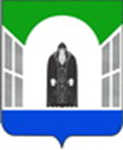 АДМИНИСТРАЦИЯФИРОВСКОГО РАЙОНАТВЕРСКОЙ ОБЛАСТИПОСТАНОВЛЕНИЕот  04.02.2020                                   п. ФИРОВО                                  No 24В соответствии со статьёй 144 Трудового кодекса Российской Федерации, Администрация Фировского района ПОСТАНОВЛЯЕТ:Утвердить Положение о порядке и условиях оплаты и стимулирования труда в муниципальных казённых учреждениях физической культуры и спорта.Настоящее постановление вступает в силу  с 1 января 2020 годаИ. о. Главы Фировского района 					Е.В. СамодуроваПриложение 1УТВЕРЖДЕНОПостановлением АдминистрацииФировского районаот «____» января 2020года №___Положениео порядке и условиях оплаты и стимулирования трудав муниципальных казённых учреждениях физической культуры и спорта Фировского района1.Общие положения1.1. Настоящее Положение разработано в соответствии с требованиями трудового законодательства и иных нормативных правовых актов, содержащих нормы трудового права.1.2. Положение устанавливает порядок и условия оплаты труда в муниципальных казённых учреждениях физической культуры и спорта (далее - Учреждения). 1.3. Условия оплаты труда, включая размер должностного оклада (оклада) работника, компенсационных выплат и стимулирующих выплат, являются обязательными для включения в трудовой договор.1.4. Оплата труда работников (рабочих), занятых по совместительству, а также на условиях неполного рабочего дня или неполной рабочей недели, производится пропорционально отработанному времени либо в зависимости от выполненного объема работ. Определение размеров заработной платы по основной должности, а также по должности, занимаемой в порядке совместительства, производится раздельно по каждой должности (виду работ).1.5. Заработная плата работников предельным размером не ограничивается.2. Порядок и условия оплаты труда работников Учреждений.2.1. Должностные оклады работников, занимающих должности, квалификационные характеристики которых утверждены приказом Министерства здравоохранения и социального развития Российской Федерации от 27.02.2012 № 165н «Об утверждении профессиональных квалификационных групп должностей работников физической культуры и спорта 2.2. Размеры должностных окладов руководителей Учреждений устанавливаются в соответствии с группами спортивных муниципальных учреждений  физической культуры по оплате труда руководителей. Распределение по группам оплаты труда производится в соответствии с Показателями и порядком отнесения муниципальных казённых учреждений физической культуры Фировского района к группам по оплате труда руководителей (приложение 2 к настоящему Положению).3. Порядок и условия оплаты труда медицинских работников, занятых в Учреждениях.3.1. Должностные оклады медицинских работников, занятых в муниципальных казенных спортивных учреждениях, устанавливаются на основе отнесения замещаемых ими должностей к квалификационным уровням ПКГ, утвержденным приказом Министерства здравоохранения и социального развития Российской Федерации от 06.08.2007 № 526 «Об утверждении профессиональных квалификационных групп должностей медицинских и фармацевтических работников»:Таблица 2Порядок и условия установления компенсационных выплат4.1. В зависимости от условий труда работникам устанавливаются компенсационные выплаты.4.2. Компенсационные выплаты устанавливаются к должностным окладам (окладам) работников (рабочих) муниципальных учреждений культуры без учета других доплат и надбавок к должностному окладу (окладу).4.3. Доплата работникам, занятым на работах с вредными и (или) опасными условиями труда.Доплата работникам, занятым на работах с вредными и (или) опасными условиями труда, устанавливается по результатам аттестации рабочих мест за фактическое отработанное время в размере 4 % от должностного оклада (оклада).  4.4. Надбавка за работу в сельской местности.Надбавка за работу в сельской местности устанавливается работникам в размере 25 % от должностного оклада за работу в муниципальных учреждениях культуры, расположенных в сельской местности.4.5. Надбавка работникам – молодым специалистам в сельской местности.Надбавка работникам – молодым специалистам в сельской местности устанавливается на период первых трех лет работы после окончания образовательной организации высшего образования или профессиональной образовательной организации за работу в муниципальных спортивных учреждениях , расположенных в сельской местности, в размере 50 % от должностного оклада.4.6. Доплата за совмещение должностей (профессий).Доплата за совмещение должностей (профессий) устанавливается работнику (рабочему) при совмещении им должностей (профессий). Размер доплаты и срок, на который она устанавливается, определяются по соглашению сторон трудового договора с учетом содержания и (или) объема дополнительной работы.4.7. Доплата за расширение зон обслуживания.Доплата за расширение зон обслуживания устанавливается работнику (рабочему) при расширении зон обслуживания. Размер доплаты и срок, на который она устанавливается, определяются по соглашению сторон трудового договора с учетом содержания и (или) объема дополнительной работы.4.8. Доплата за увеличение объема работы или исполнение обязанностей временно отсутствующего работника (рабочего) без освобождения от работы, определённой трудовым договором.Доплата за увеличение объема работы или исполнение обязанностей временно отсутствующего работника (рабочего) без освобождения от работы, определенной трудовым договором, устанавливается работнику (рабочему) в случае увеличения установленного ему объема работы или возложения на него обязанностей временно отсутствующего работника (рабочего) без освобождения от работы, определенной трудовым договором. Размер доплаты и срок, на который она устанавливается, определяются по соглашению сторон трудового договора с учетом содержания и (или) объема дополнительной работы.4.9. Доплата за работу в ночное время.Доплата за работу в ночное время производится работникам (рабочим) за каждый час работы в ночное время в размере 20 % часовой ставки должностного оклада (оклада). Ночным считается время с 22 часов до 6 часов.4.10. Доплата за работу в выходные и нерабочие праздничные дни.Доплата за работу в выходные и нерабочие праздничные дни производится работникам (рабочим), привлекавшимся к работе в выходные и нерабочие праздничные дни, в соответствии со статьей 153 Трудового кодекса Российской Федерации.4.11. Доплата за сверхурочную работу.Доплата за сверхурочную работу работникам (рабочим), привлекаемым к сверхурочной работе, в соответствии с трудовым законодательством производится за первые два часа работы не менее чем в полуторном размере, за последующие часы - не менее чем в двойном размере от должностного оклада (оклада). Конкретные размеры оплаты за сверхурочную работу определяются коллективным договором, локальным нормативным актом или трудовым договором.5.Порядок и условия установления стимулирующих выплат5.1. С целью стимулирования к качественному результату труда, повышению эффективности осуществления профессиональной деятельности и поощрения за выполненную работу работникам устанавливается следующие стимулирующие выплаты.5.2. Надбавка работникам муниципальных казенных спортивных учреждений за присвоение ученой степени, почетного звания Российской Федерации, почетного спортивного звания, спортивного звания (по соответствующему профилю).Надбавка работникам муниципальных казенных спортивных учреждений за присвоение ученой степени, почетного звания Российской Федерации, почетного спортивного звания, спортивного звания (по соответствующему профилю) устанавливается в следующих размерах: - 20% от должностного оклада – при наличии ученой степени доктора наук (по соответствующему профилю);- )10% от должностного оклада – при наличии ученой степени кандидата наук (по соответствующему профилю);- 20% от должностного оклада – при наличии почетного звания Российской Федерации, почетного спортивного звания (по соответствующему профилю);- 10% от должностного оклада – при наличии спортивного звания (по соответствующему профилю), за награждение знаком «Отличник физической культуры и спорта», наличие звания «Почетный работник физической культуры, спорта и туризма Тверской области».При одновременном возникновении у работника Учреждения права на установление надбавки по нескольким основаниям за присвоение ученой степени надбавка устанавливается по одному из оснований по выбору работника.При одновременном возникновении у работника Учреждения права на установление надбавки по нескольким основаниям за присвоение почетного звания Российской Федерации, почетного спортивного звания или спортивного звания надбавка устанавливается по одному из оснований по выбору работника.Надбавка за присвоение ученой степени, почетного звания Российской Федерации, почетного спортивного звания, спортивного звания устанавливается только по основной должности.5.3. Персональная поощрительная выплата.Персональная поощрительная выплата устанавливается работнику Учреждения с учетом уровня его профессиональной подготовки, сложности, важности выполняемой работы, степени самостоятельности и ответственности при выполнении поставленных задач и других факторов.Выплата устанавливается на определенный срок в течение календарного года. Решение об ее установлении и размерах (но не более чем 200% от должностного оклада) принимается руководителем Учреждения с учетом обеспечения указанных выплат финансовыми средствами.Персональная поощрительная выплата руководителю Учреждения  устанавливается к должностному окладу (но не более чем 200%).5.4. Поощрительная выплата за выполнение важных (особо важных) и ответственных (особо ответственных) работ.Поощрительная выплата за выполнение важных (особо важных) и ответственных (особо ответственных) работ устанавливается по решению руководителя Учреждения работникам, привлекаемым для выполнения важных (особо важных) и ответственных (особо ответственных) работ в размере от 10% до 20% от оклада .5.6. Поощрительная выплата за применение в работе достижений науки и передовых методов труда.Поощрительная выплата за применение в работе достижений науки и передовых методов труда устанавливается работникам Учреждений при внедрении в работу современных методов оказания услуг.5.6. Поощрительные выплаты., указанные в пунктах 5.2. – 5.6. настоящего раздела, устанавливаются по решению руководителя Учреждения.5.7. Единовременная поощрительная выплата устанавливается работникам к профессиональному празднику и в связи с юбилейными датами. К юбилейной дате (50 лет - женщины и мужчины; 55- женщины; 60- мужчины, и следующие каждые 5 лет) работник (рабочий) может быть поощрён единовременной денежной премией в размере должностного оклада на основании  правового акта работодателя.Работник может быть поощрён денежной премий в размере не более должностного оклада правовым актом работодателя к профессиональному празднику (День местного самоуправления). 5.8. Надбавка за спортивные результаты в размере 15% от должностного оклада устанавливается за спортивные  достижения руководителям, тренерам Учреждений при условии непосредственного (предусматривающего прямое взаимодействие работника со спортсменом).5.9. Надбавка за квалификационную категорию, присвоенную работникам Учреждений, осуществляющим спортивную подготовку, устанавливается в следующих размерах:Квалификационные категории, присвоенные работникам Учреждений на основании Порядка проведения аттестации педагогических работников организаций, осуществляющих образовательную деятельность, утвержденного приказом Министерства образования и науки Российской Федерации от 07.04.2014 № 276, сохраняются в течение срока, на который они были присвоены и устанавливаются  в следующих размерах:а) 20% от должностного оклада – при наличии высшей квалификационной категории;б) 15% от должностного оклада -  при наличии первой квалификационной категории.При условии замещения работником неполной ставки надбавка за квалификационную категорию устанавливается с учетом уменьшения размера надбавки пропорционально замещаемой должности.6. Планирование фонда оплаты труда в муниципальных спортивных учреждениях 6.1. Порядок планирования фонда оплаты труда в муниципальных учреждениях культуры  утверждается  в пределах бюджетных ассигнований, предусмотренных решением о бюджете муниципального образования «Фировский район»  в области физической культуры и спорта на соответствующий финансовый год и плановый период.                                                                                                           Приложение 1к Положению о порядке и условияхоплаты и стимулирования трудав муниципальных казенных спортивных учрежденияхФировского районаНормативы оплаты трудатренеров, включая старшего, за подготовку одного спортсменана этапах спортивной подготовки*Примечания:1. Распределение видов спорта по группам:а) к I группе видов спорта относятся все олимпийские виды спорта (дисциплины), дисциплины адаптивных видов спорта, включенные в паралимпийские или сурдлимпийские игры, кроме игровых видов спорта (дисциплин);б) ко II группе видов спорта относятся олимпийские игровые виды спорта (дисциплины) и игровые дисциплины адаптивных видов спорта, включенные в паралимпийские или сурдлимпийские игры, а также неолимпийские виды спорта, получившие признание Международного олимпийского комитета (имеющие соответствующую классификацию во Всероссийском реестре видов спорта);в) к III группе видов спорта относятся все другие виды спорта (дисциплины), включенные во Всероссийский реестр видов спорта.2. По видам спорта, включенным в I и II группы для проведения занятий кроме основного тренера (включая старшего) можно при необходимости привлекать дополнительно тренеров и других специалистов в пределах количества часов программы спортивной подготовки с учетом специфики избранного вида спорта (группы видов спорта) в соответствии с федеральными стандартами спортивной подготовки. Тарифицирование указанных работников осуществляется пропорционально установленному времени работы  с  группой  от времени работы с группой основного тренера с учетом соотношения объемов тренировочного процесса по видам спортивной подготовки на этапах спортивной подготовки по виду спорту, указанных в  соответствующем федеральном стандарте спортивной подготовки                                                                                                           Приложение 2к Положению о порядке и условияхоплаты и стимулирования трудав муниципальных казенных спортивных учрежденияхФировского районаПоказатели и порядок отнесения муниципальных казенных учреждений физической культуры Фировского района к группам по оплате труда руководителейРаздел IОбщие положения1.Показатели отнесения к группам по оплате труда руководителей характеризуют масштаб руководства муниципальным казенным учреждением физической культуры  спорта поселка Фирово Тверской области (далее - учреждения): а) численность работников данного учреждения;б) количество спортсменов;в) сменность работы;г)превышение плановой наполняемости;д) другие показатели, значительно осложняющие работу по руководству муниципальным бюджетным учреждением физической культуры и спорта.РазделIIПоказатели и порядок отнесения муниципальных казенных спортивных  учреждений (спортивные школы, ШВСМ)к группам по оплате труда руководителей2. Отнесение к группам по оплате труда руководителей учреждений физической культуры и спорта (далее - учреждения) производится по 4 группам в зависимости от суммы баллов после оценки сложности руководства указанными учреждениями по следующим показателям:Таблица 1а) группа по оплате труда руководителей определяется не чаще одного раза в год на основании соответствующих документов, подтверждающих наличие указанных объемов работы учреждения Комитетом по физической культуре и спорту .б) при наличии других показателей, не предусмотренных в настоящем разделе, но значительно увеличивающих  объем и сложность работы в учреждении, суммарное количество баллов может быть увеличено Комитетом по физической культуре и спорту Тверской области за каждый дополнительный показатель до 20 баллов;в) конкретное количество баллов, предусмотренных по показателям с приставкой «до», устанавливается Комитетом по физической культуре и спорту администрации поселка Фирово;г) при установлении группы по оплате труда руководителей контингент спортсменов в учреждениях учитывается по списочному составу постоянно занимающихся на 31 декабря. При этом в списочном составе спортсмены в учреждениях, занимающиеся в нескольких секциях, группах, учитываются один раз;д) за руководителями учреждений, находящихся на капитальном ремонте, сохраняется группа по оплате труда руководителей, определенная до начала ремонта, но не более чем на один год.Группы по оплате труда для руководителей муниципальных казённых учреждений физической культуры и спорта (в зависимости от суммы баллов, исчисленной по объемным показателям)Таблица 2Учреждения при снижении качества работы переносятся на одну группу ниже по сравнению с группой, определенной им по показателям.Отнесение школ к группам по оплате труда руководителей производится ежегодно по результатам работы за прошедший год в соответствии со статистической и финансовой отчетностью.Вновь вводимые спортивные школы относятся к группам по оплате труда по годовым плановым показателям.ПКГ                          Должностной оклад(руб.)Должностной оклад(руб.)Должности работников муниципальных бюджетных спортивных учреждений первого уровняДолжности работников муниципальных бюджетных спортивных учреждений первого уровняДолжности работников муниципальных бюджетных спортивных учреждений первого уровня2 квалификационный уровень2 квалификационный уровень2 квалификационный уровеньСпортивный судья, спортсмен, спортсмен-ведущий Спортивный судья, спортсмен, спортсмен-ведущий 5224Должности работников муниципальных бюджетных спортивных учреждений второго уровняДолжности работников муниципальных бюджетных спортивных учреждений второго уровняДолжности работников муниципальных бюджетных спортивных учреждений второго уровня2 квалификационный уровень2 квалификационный уровень2 квалификационный уровеньтренер70117011Наименование должностейДолжностные оклады по группам оплатытруда руководителей (руб.)Должностные оклады по группам оплатытруда руководителей (руб.)Должностные оклады по группам оплатытруда руководителей (руб.)Должностные оклады по группам оплатытруда руководителей (руб.)Должностные оклады по группам оплатытруда руководителей (руб.)Должностные оклады по группам оплатытруда руководителей (руб.)Должностные оклады по группам оплатытруда руководителей (руб.)Наименование должностей  I   II   III  IV    V   VI   VII Директор, директорспортивной школы 11999116421128610941                         ПКГ                          Должностной оклад руб.3. Профессиональная квалификационная группа "Врачи и провизоры"3. Профессиональная квалификационная группа "Врачи и провизоры"второй квалификационный уровень врач 7011ПКГНадбавка за квалификационную категорию, руб.Надбавка за квалификационную категорию, руб.Надбавка за квалификационную категорию, руб.ПКГвысшая  первая вторая 12342 квалификационный уровеньтренер2638989660Этапы подготовкиПериодРазмер норматива оплаты   труда тренера (включая старшего) за подготовку одного спортсмена (в процентах от должностного оклада)Размер норматива оплаты   труда тренера (включая старшего) за подготовку одного спортсмена (в процентах от должностного оклада)Размер норматива оплаты   труда тренера (включая старшего) за подготовку одного спортсмена (в процентах от должностного оклада)Этапы подготовкиПериодгруппы видов спорта*группы видов спорта*группы видов спорта*Этапы подготовкиПериодIIIIIIНачальной подготовкиДо одного года333Начальной подготовкиСвыше одного года 654Тренировочный этап (этап спортивной специализации)Начальной специализации987Тренировочный этап (этап спортивной специализации)Углубленной специализации151311Совершенствование спортивного мастерстваДо одного  года242118Совершенствование спортивного мастерстваСвыше одного года393429Высшего спортивного мастерстваВесь период454035№п/пПоказателиУсловияКоличество баллов1. Количество занимающихсяЗа каждогозанимающегося0,5   Количество занимающихсяДополнительно за каждого занимающегося-инвалида0,52.Количество работниковЗа каждого работника               12.Количество работниковДополнительно за каждого работника,имеющего:   2.Количество работниковпервую квалификационную категорию0,5  2.Количество работниковвысшую квалификационную категорию13.Наличие занимающихся с полным гособеспечениемИз расчета за каждого дополнительно0,24.Наличие в учреждении:4.Спортивно-оздоровительных группЗа каждую группу54.Групп начальной подготовкиЗа каждую группу54.Тренировочных группЗа каждую группу За каждого спортсмена  дополнительно50,54.Групп совершенствования спортивного мастерстваЗа каждую группу За каждого спортсмена  дополнительно52,54.Групп высшего спортивного мастерстваЗа каждую группу За каждого спортсмена  дополнительно54,55.Наличие оборудованных и используемых в тренировочном процессе: спортивных площадок, стадиона, бассейна и других спортивных сооружений За каждый видДо 156.Наличие собственного оборудованного здравпункта, медицинского кабинета, оздоровительно-восстановительного центра с численностью медицинского персонала, столовойЗа каждый видДо 157.Наличие в оперативном управлении  учреждения автотранспортных средствЗа каждую единицуДо 3, но не более 208.Наличие загородных объектов (лагерей, баз отдыха и др.)Находящихся в оперативном управлении учреждений или на иных правахДо 30До 159.Наличие  в оперативном управлении котельной, очистных сооружений, трансформаторной подстанции, пожарных резервуаров, холодильных установок, жилых домовЗа каждый видДо 2010.Результат областного конкурса спортивных школ, спортивных школ олимпийского резерва, детско-юношеских спортивных школ, специализированных детско-юношеских спортивных школ олимпийского резерва 1 место 2-3 места4-6 места участие 1501005010№п/пТип (вид) учреждений физической культуры и спортаГруппа, к которой учреждение относитсяпо оплате труда руководителей взависимости от суммы балловГруппа, к которой учреждение относитсяпо оплате труда руководителей взависимости от суммы балловГруппа, к которой учреждение относитсяпо оплате труда руководителей взависимости от суммы балловГруппа, к которой учреждение относитсяпо оплате труда руководителей взависимости от суммы баллов№п/пТип (вид) учреждений физической культуры и спорта1 группа2 группа3 группа4 группа1. Спортивная   школаолимпийского          резервасвыше 350  до 350  до 250 2. Спортивная школа, спортивно-адаптивная школа свыше 350 до 350 до 250   до 150